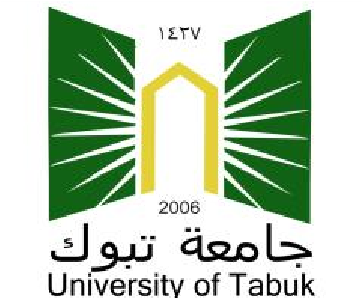 نـمــــــــوذج  لرفع المعدل     لتجاوز المدة       فرصة إضافية لـ: اسـم الطالــــب: ................................................................     الرقم الجامعي:................................  الكلـيــة: .................................................................    القســـم: ..................................................... 	  الدرجـة:        دكتوراة:  	                ماجستير: 	    المــــدة:  ..............................................................      التوقيـع: .......................................... رأي مجلس القسم:      موافق                   غير موافق        فرصة دراسية لفصل دراسي واحد – الفصل الدراسي    .......................    من العام الجامعي        14/       14هـ.فرصة دراسية لفصليين دراسيين –   الفصل الدراسي (          ) للعام:     14 /     14هـ  والفصل (         ) للعام:      14 /      14هـ. رقم الجلسـة: ..........................................   تاريخها      /       /        14هـ       توقيع رئيس القسم : .............................................  رأي مجلس الكلية:    موافق                  غير موافق                 فرصة دراسية لفصل دراسي واحد – الفصل الدراسي    .......................    من العام الجامعي        14/       14هـ.  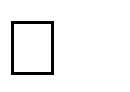 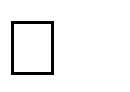                  فرصة دراسية لفصليين دراسيين –الفصل الدراسي (          ) للعام:      14/      14هـ  والفصل  (       ) للعام         14 /         14ه  رقم الجلسـة: ..........................................   تاريخها      /       /        14هـ     توقيع عميد الكلية: .............................................  رأي اللجنة الدائمة للدراسات العليا(في حال تجاوز المدة):     موافق                غير موافق فرصة دراسية لفصل دراسي واحد – الفصل الدراسي    ...............................    من العام الجامعي         14/       14هـ.     فرصة دراسية لفصليين دراسيين –   الفصل الدراسي(          ) للعام:     14     /      14هـ  والفصل  (        )  للعام:      14 /     14هـ.  رقم الجلسـة: ..........................................   تاريخها      /       /        14هـ	        عميد عمادة البحث والدراسات العليا                                                                                     د/عثمان بن راشد الزهراني 	   التوقيع : .................................................              	 	   التاريخ       /      /        14ه ـ	 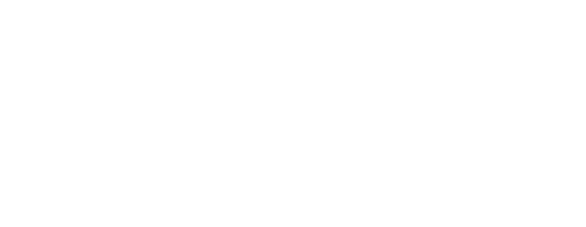 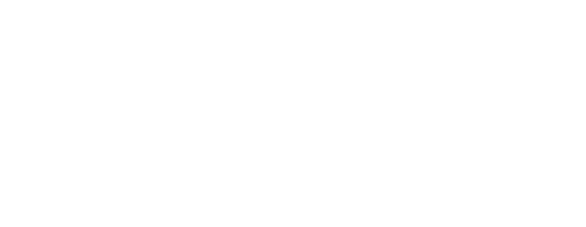 